We are excited to announce two FREE amazing 6 week projects for Halton young people aged 10-16. 1. Digital Music Making - Halton Brook Community Centre, RuncornMondays - 4pm-6pmDuring this 6 week project, participants will develop digital music making skills, with particular focus on maintaining wellbeing - while working towards creative goals. As well as creating music sing a range of methods and apps, participants will also be invited to build their ‘brand’ as an artist; including the creation of an album cover, a logo and a range of merchandise.Sessions runs as follows:1. 31st January2. 7th February3. 14th February1 week break February half term4. 28th February5. 7th March6. 14th MarchTickets can be booked online here: https://www.eventbrite.co.uk/e/digital-music-making-with-mako-create-6-week-halton-youth-project-registration-251997460187 2. Minecraft Play & Craft - The Studio, WidnesTuesdays 5:30pm-7:30pmDuring this 6 week project, participants will develop Minecraft building skills and learn to craft their own Minecraft-themed items to take home. This project has a particular focus on team-work and wellbeing, whilst working towards creative goals.Sessions runs as follows:1. 1st February2. 8th February3. 15th February1 week break February half term4. 1st March5. 8th March6. 15th March Tickets can be booked online here: https://www.eventbrite.co.uk/e/minecraft-play-craft-6-week-halton-youth-project-registration-249274927017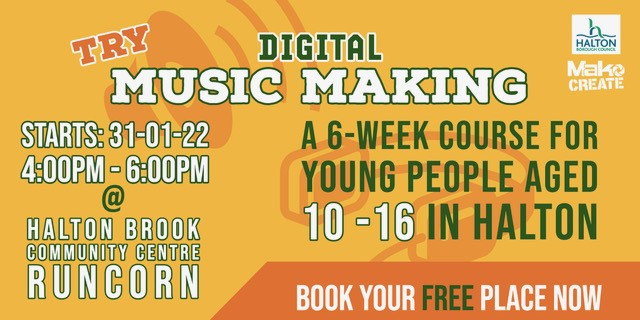 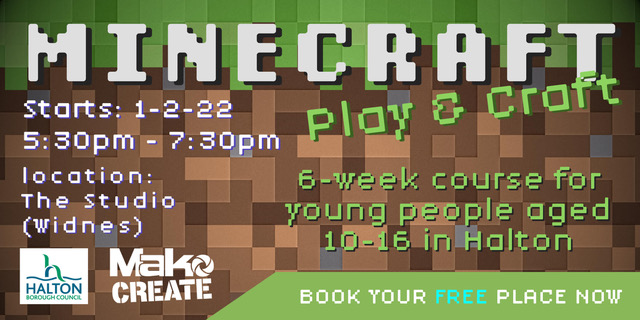 